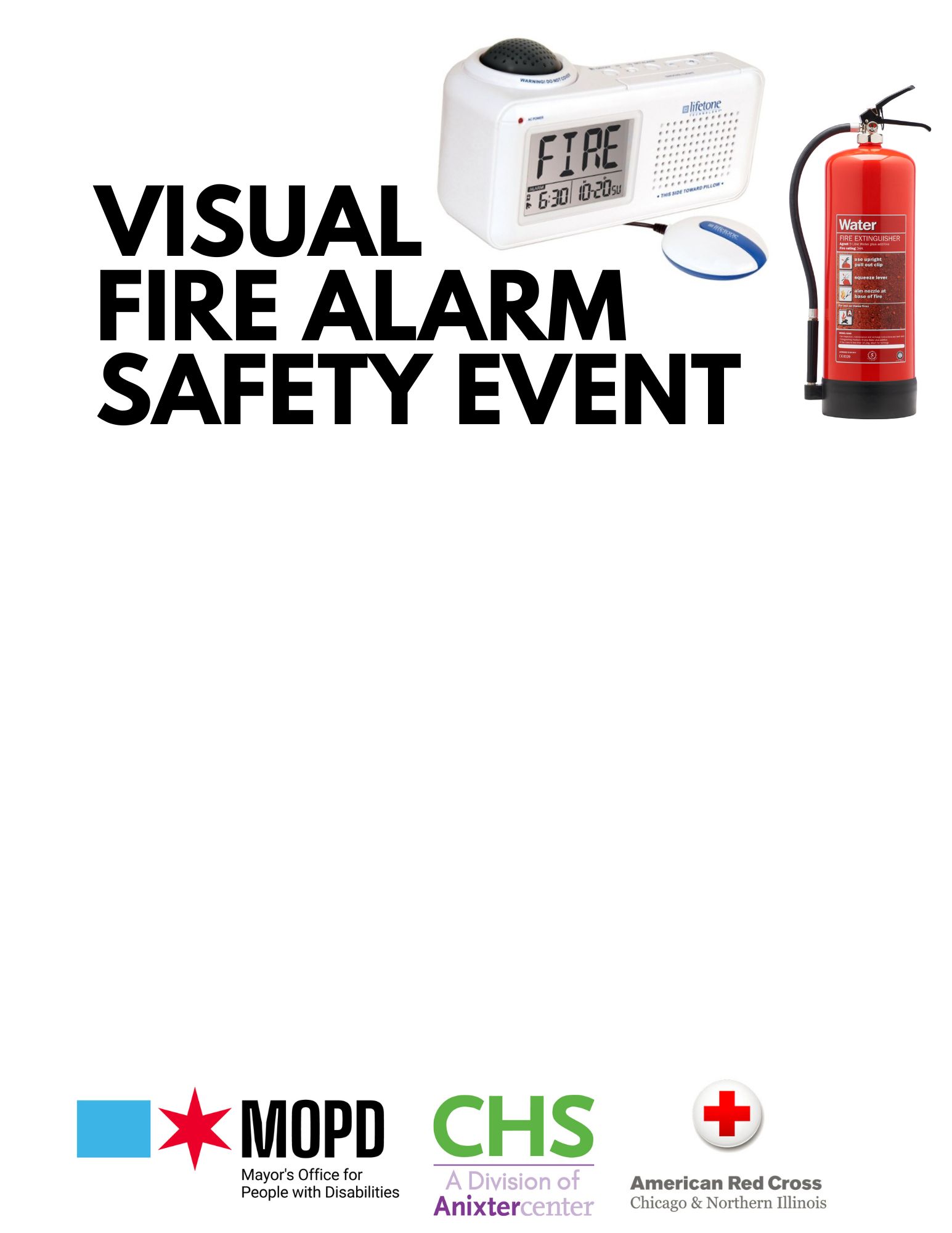  Saturday, June 15, 2024 10AM – 12PMCentral West Community Center 2102 West Ogden Avenue, ChicagoLearn about fire prevention and safety for people who are Deaf, DeafBlind and Hard of HearingRegister for a visual smoke alarm installation appointment (limited to Chicago residents only)ASL Interpreters will be provided. Email access@cityofchicago.org for accommodations.